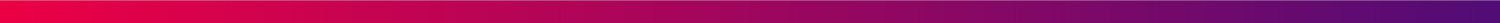 __________________________________________________________________________(vardas, pavardė)__________________________________________________________________________(asmens adresas, tel.nr, el.paštas)UAB GF BANKASPRAŠYMAS20__-__-________________(Miestas)Vadovaujantis 20__ m.____________ mėn.____ d.  vartojimo kredito sutartimiNr.________________________________,  20__ m.____________ mėn.____ d.  buvo padaryta _________EUR įmoka iš banko sąskaitos Nr. _____________________________________________________. Prašau šią įmoką priskirti mano finansinių įsipareigojimų dengimui. ______________________________________                                                                                                      (vardas, pavardė, parašas)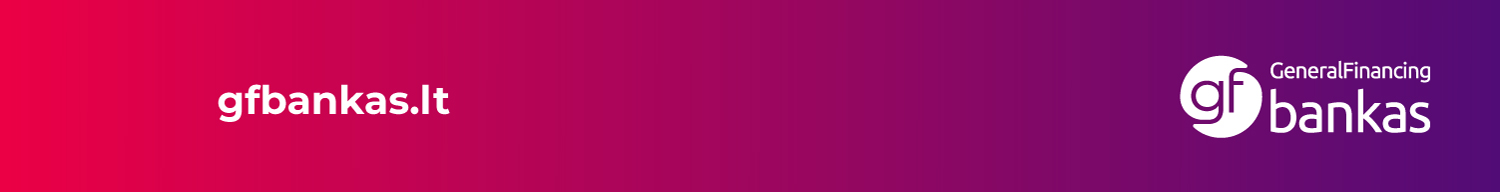 